Via mosel‘ Portes Ouvertes 2024
Pressemeldung vom 15.02.2024
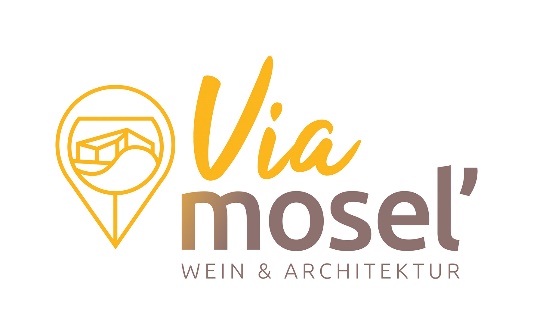 Via mosel' Portes Ouvertes 2024Kulinarische Weinverkostungen und spannende Architekturführungen in drei LändernVia mosel‘ lädt vom 5. bis 7. April unter dem Motto Portes Ouvertes zu kulinarischen Weinverkostungen und spannenden Architekturführungen in drei Ländern ein. Das Weinarchitektur-Wochenende erhält einen festen Platz im Mosel-Veranstaltungsreigen und wird nun immer am ersten April-Wochenende gefeiert. Eine Webseite informiert über das Programm, welches von über 30 Veranstaltern mitgestaltet wird. Unter viamosel-events.com finden Sie detaillierte Informationen zu den angebotenen Verkostungen, Ausstellungen sowie Führungen in verschiedenen Moselorten und Weingütern. Architektur- und Wein-Enthusiasten können sich so in aller Ruhe ihre persönlichen Highlights aussuchen und in den Kalender eintragen. So zum Beispiel, ein Besuch in einem alten Winzerhaus, das heute als Museum dient. Oder eine Übernachtung in einem Baumhaus nach einer Weinprobe. Eine Tagestour mit einem Privatbus durch die drei Moselländer, ein Musikkonzert in einem Winzerkeller oder eine beliebige Weinverkostung. Die Moselregion bietet die einzigartige Möglichkeit, Weinarchitektur in drei Tagen in drei Ländern zu erleben. Für Winzerkollegen und andere Direktvermarkter ist das Wochenende eine großartige Gelegenheit für zukünftige Bauvorhaben ein paar Ideen zu sammeln, sich mit Kollegen über Erfahrungen auszutauschen oder bei Ausstellungen (wie bspw. in Kanzem) Fragen an die Experten zu stellen.
Aber auch private zukünftige Bauherren können sich bei einem Glas Wein über regionale Bauweisen sowie nachhaltige Baumaterialien informieren. So macht Lernen Spaß!
Auch Neu: Einige Winzer haben einen Weintausch vollführt und bieten Ihnen exklusiv an diesem Wochenende auch Weine ihrer internationalen Kollegen zur Verkostung an.Via mosel‘ ist seit diesem Jahr Partner von Wine in Moderation und unterstützt die Initiative „Don’t drink and drive“. Viele Programmpunkte lassen sich mit öffentlichen Verkehrsmitteln erreichen. In Luxemburg sind die Öffis im ganzen Land kostenfrei. Auch das Bereisen der Via mosel‘ mittels Wohnmobils ist möglich, da die Mosel(le) viele Stellplätze, teilweise direkt beim Winzer, zu bieten hat. BesucherInnen können abends in den Gästezimmern der Weingüter bei einem Glas Sekt oder Crémant den Tag Revue passieren lassen. 


VIA MOSEL‘ ist das erste grenzüberschreitende weintouristische Angebot Europas. Es vereint die drei Moselnationen Frankreich, Luxemburg und Deutschland - indem es die Weinarchitektur in den Fokus rückt. 
Besucher sind das ganze Jahr über in den Weingütern und -orten willkommen. Die von einer Fachjury verlesenen schönsten und beeindruckendsten Objekte und Dörfer freuen sich über interessierte Besucher. 		www.viamosel.com Teilnehmende Weinorte und WeingüterFrankreich

Château de Vaux - Vignobles Molozay
21 Rue de Moulins
F-57 160, SCY-CHAZELLES
Tel : +33 (0)3 87 60 20 64
Email : contact@chateaudevaux.com
https://viamosel.com/fr/domaine/domaine-chateau-de-vaux/
Führung in dem ehemaligen Militärgebäude, Verkostung und Diashow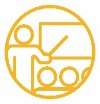 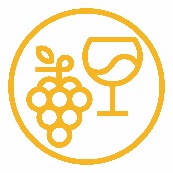 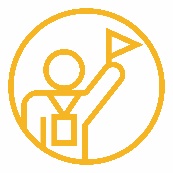 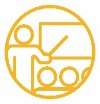 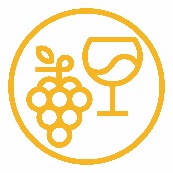 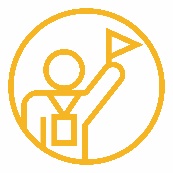 Domaine les Béliers
52 route de Gorze; D6b dans les vignes
F-57130 , Ancy-Dornot
Tel : +33 (0)3 87 30 91 48
Email : domaine.beliers@orange.fr       https://viamosel.com/fr/domaine/domaine-les-bliers/
Führung, Verkostung, regionale Küche & Übernachtungsmöglichkeit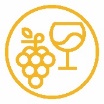 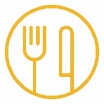 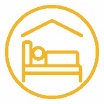 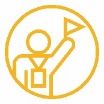 Tourismusbüro Toul
1 Place Charles De Gaulle
54200, Toul
Tel : +33 (0)3 83 64 90 60 
Accueil@tourisme-terrestouloises.com                      https://viamosel.com/fr/village/toulois/Führung, Verkostung

Scy-Chazelles
Tourismusbüro Metz
2 Place d'Armes
F-57007, Metz
Tel : +33 (0)3 87 39 00 00                                   https://viamosel.com/fr/village/pays-messin/
Führung durch ein historisches & sehr europäisches WinzerdorfExpo Via mosel’
Haus der Natur
Montenach
Ausstellung divers. Weinarchitektonischer Exponate, Verkostungsmöglichkeit internat. MoselweineLuxembourg
Caves Henry Ruppert1, um Markusberg
L-5445, Schengen
Tel : +352 26 66 55 66
Email : hruppert@pt.lu                    https://viamosel.com/fr/domaine/domaine-henri-ruppert/ Führung, Verkostung, regionale Küche


Museum „A Possen“ 
2, Keeseschgässel
L-5405 Bech-Kleinmacher
+352 23 69 73 53 
info@musee-possen.lu              https://www.viamosel-events.com/?post_type=event&p=1255
Führung durch ein historisches Winzerleben, QuizCaves René Bentz
1, op Mäsgewaan  
L-5471, Wellenstein
Tel : +352 23 66 08 84
Email : bentzvin@pt.lu                               https://viamosel.com/fr/domaine/caves-ren-bentz/
Führung durch den Bauherren, VerkostungDomaine Schumacher-Knepper
28 route du Vin
L-5495 , Wintrange
Tel : +352 23 60 45
Email : contact@schumacher-knepper.lu
https://viamosel.com/fr/domaine/domaine-viticole-schumacher-knepper/
VerkostungWinery Jeff Konsbrück
35 rue de la Résistance
L-5401 , Ahn
Tel : +352 691 827 319
Email : jeff@winery-jk.lu                     https://viamosel.com/fr/domaine/winery-jeff-konsbrck/Wanderung, VerkostungDeutschland
Cloef Atrium
D-66693, Mettlach-Orscholz
Tel : +49 (0)6865-9115-112
Email : info@cloef-atrium.de                              https://viamosel.com/fr/domaine/cloef-atrium/Verkostung internationaler Moselweine, regionale KücheWeinort Perl-Sehndorf
Trierer Strasse 32
D-66706 , Perl-Sehndorf
Tel : +49 (0)6867-66101
Treffpunkt am Wohnmobilstellplatz in Perl   https://viamosel.com/fr/village/perl-sehndorf/
Wanderung, Verkostung
Der „Matzinger´s“ ist ein Themenweg rund um das Katzenhäuschen Perl. Über 6,4 km wandert ihr durch die Weinberge und das charmante Via mosel‘ Winzerdörfchen Sehndorf.


Weingut und Gästehaus CantzheimWeinstrasse 4
D-54441 , Kanzem 
Tel : +49 (0)6501-6076635 https://viamosel.com/fr/domaine/weingut-und-gstehaus-cantzheim/
Verkostung, regionale Käseauswahl und Gärtnerbrotzeit, ÜbernachtungenWeingut Dr. Frey  
Alter Weg 9
D-54441, Kanzem
Tel : +49 (0)6501-945015
Email : flaschenpost@WeingutDrFrey.de https://viamosel.com/fr/domaine/weingut-dr-frey/ Verkostung von Bioweinen, Flammkuchen, MaterialausstellungWeingut Van VolxemZum Schlossberg 347
D-54459, Wiltingen
Tel : +49 (0) 65 01-802 29-0                    https://viamosel.com/fr/domaine/weingut-van-volxem/
Verkostung und Kellerführungen in dem modernen GebäudeensembleWeingut WürtzbergWürtzberg 1
D-54455, Serrig
Tel : +49 (0)6581-9200992
Email : office@weingut-wuertzberg.de https://viamosel.com/fr/domaine/weingut-wrtzberg/
Verkostung in denkmalgeschütztem und weinhistorisch bedeutenden SaarweingutWeinKulturGut Longen-Schlöder 
Kirchenweg 9
D-54340, Longuich
Tel : +49 (0)6502/8345            https://viamosel.com/fr/domaine/weinkulturgut-longen-schloder/
Führung, Verkostung, regionale Küche, Übernachtungsmöglichkeit
Führung durch den Weinort Longuiche mit anschließender Verkostung im WeinKulturGut, Übernachtung in Winzerhäuschen von dem internat. Bekannten Architekten Matteo Thun, regionale KücheWeingut Maximin GrünhausMaximin Grünhaus 1
D-54318, Mertesdorf
Tel : +49 (0)651-5111
Email : info@maximingruenhaus.de
https://viamosel.com/fr/domaine/weingut-maximin-grnhaus/Verkostung, FührungWeingut F-J RegneryMittelstrasse 39
D-54340, Klüsserath
Tel : +49 (0) 6507-4636
Email : mail@weingut-regnery.de        https://viamosel.com/fr/domaine/weingut-f-j-regnery/Verkostung, FührungUerzig
WeinGut Benedict Loosen Erben, 
Würzgartenstr. 1
54539 Ürzig					
Email: Riesling@Benedict-Loosen-Erben.de                   https://viamosel.com/fr/village/urzig/
Wanderung mit VerkostungKomm nach Ürzig und erlebe im historischen Ortskern mit Via mosel' Guide Claudia Müller Weingüter und für den Weinbau wichtige Häuser mit Fachwerk, Patrizierhäuser, Gründerzeitvillen usw. und eine Trio-WeinprobeWeingut Thanisch & Faszination MoselMoselstrasse 57a
D-54470 , Lieser
Tel : +49 (0)6531-8227
Email : info@thanisch.de                             https://viamosel.com/fr/domaine/weingut-thanisch/
Verkostung, Konzert, AusstellungIm Rahmen des Via mosel`-Architekturwochenendes „Portes ouvertes" präsentiert sich die Regionalinitiative „Faszination Mosel“ am Samstag, 6. April 2024, 14.00 Uhr bis 18 Uhr im Weingut Thanisch in Lieser. Vorgestellt werden die Projekte des Netzwerkes der Markenfamilie in den Bereichen Wein, Urlaub, Natur und Landschaft, Genuss (regionale Produkte) und Kultur und inbesondere die neue Homepage zum Thema „Bauen im Moseltal“ (www.bauen-im-moseltal.de). Die Vinothek des Weinguts Thanisch ist geöffnet und lädt zum Verweilen mit Verkostung ein. Hierzu gibt es entspannte Beats von DJ Fabian Röhr aus den Bereichen Deep, Lounge und Pop. Der Eintritt ist frei.Weitere Infos erhalten Interessierte bei der Regionalinitiative „Faszination Mosel“. 
Telefon 06571-142302 oder kontakt@faszinationmosel.info Gefördert durch das Ministerium für Wirtschaft, Verkehr, Landwirtschaft und Weinbau Rheinland-Pfalz und den Europäischen Landwirtschaftsfonds für die Entwicklung des Ländlichen Raums.
Stadt Bernkastel
54470, Bernkastel-KuesTel : +49 (0)6531-500190                                   https://viamosel.com/fr/village/bernkastel-kues/
https://www.viamosel-events.com/?post_type=event&p=1249
Stadtführung
Die Moselstadt Bernkastel-Kues gehört zu den beliebtesten Ausflugs- und Urlaubszielen. Ein Grund dafür ist sicherlich auch die Altstadt mit ihren zahlreichen Fachwerkhäusern und historischen Gebäuden.Bernkastel-Kues mit HP Kuhn
Hans Peter Kuhn, Guide in Bernkastel-Kues und der Großregion
hp.kuhn@komm-zur-mosel.eu
+49 6531 2532
Stadtführung mit Verkostung
Architektonischer Spaziergang mit Exklusivprobe in dem VDP & Via mosel‘ Weingut Wwe Thanisch (Erben Thanisch)Weingut Villa HuesgenAm Bahnhof 56
D-56841 , Traben-Trarbach
Tel : +49 (0)6541-812346
Email : info@villahuesgen.comhttps://viamosel.com/fr/domaine/weingut-villa-huesgen/
Verkostung, FührungTraben-TrarbachAm Bahnhof 5
D-56841 , Traben-Trarbach
Tel : +49 (0)6541-83980
https://viamosel.com/fr/village/traben-trarbach/
https://www.viamosel-events.com/?post_type=event&p=782
Weinarchitektonischer Spaziergang mit Umtrunk bei den Via mosel‘ Weingütern Villa Huesgen und Louis Klein.Weinort Enkirch
Weingut Immich Anker
56850 Enkrich
immich-anker@mosel.net
+49 6541/6230    					        https://viamosel.com/fr/village/enkirch/
Führung durch ein historisches Weingut mit Weinprobe.Weingut Steffens-KeßMoselstrasse 63
D-56861, Reil
Tel : +49 (0)6542-1246
Email : weingut@steffens-kess.de    https://viamosel.com/fr/domaine/weingut-steffens-kess/Verkostung, Führung, Vortrag Weingut Leo Fuchs
Hauptstrasse 3
D-56829, Pommern
Tel : +49 (0)2672-1326
Email : wein@leo-fuchs.de		https://viamosel.com/fr/domaine/weingut-leo-fuchs/Verkostung, Ausstellung, QuizWeingut Winzerhof GietzenMoselstrasse 70
D-56332 , Hatzenport
Tel : +49 (0)2605-952371
Email : service@winzerhof-gietzen.de   https://viamosel.com/fr/domaine/winzerhof-gietzen/
Verkostung mit Betriebsführung, regionale Küche, Übernachtungsmöglichkeit

Allgemeiner Kontakt:
Lia Backendorf, Koordinatorin
l.backendorf@visitmoselle.lu 				00352 26747874-43